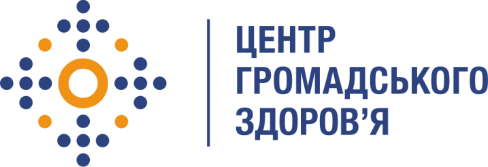 Державна установа
«Центр громадського здоров’я Міністерства охорони здоров’я України» оголошує конкурс на відбір провідного фахівця з публічних закупівельНазва позиції: Провідний фахівець з публічних закупівельІнформація щодо установи:Головним завданнями Державної установи «Центр громадського здоров’я Міністерства охорони здоров’я України» (далі – Центр) є діяльність у сфері громадського здоров’я. Центр виконує лікувально-профілактичні, науково-практичні та організаційно-методичні функції у сфері охорони здоров’я з метою забезпечення якості лікування хворих на cоціально-небезпечні захворювання, зокрема ВІЛ/СНІД, туберкульоз, наркозалежність, вірусні гепатити тощо, попередження захворювань в контексті розбудови системи громадського здоров’я. Центр приймає участь в розробці регуляторної політики і взаємодіє з іншими міністерствами, науково-дослідними установами, міжнародними установами та громадськими організаціями, що працюють в сфері громадського здоров’я та протидії соціально небезпечним захворюванням.Основні обов'язки:Формування річного плану закупівель, додатку до нього та внесення змін.Організація та проведення публічних закупівель відповідно до річного плану та в порядку визначеному Законом України «Про публічні закупівлі».Підготовка тендерних документацій та інших документів передбачених Законом України «Про публічні закупівлі».Оприлюднення інформації про закупівлі в електронній системі закупівель відповідно до Закону України «Про публічні закупівлі».Підготовка специфікацій та технічних вимог до предметів закупівлі.Вивчення ринку, порівняння цін контроль моніторингу цін на товари та послуги, для яких існує постійно діючий ринок.Робота з договорами.: підготовка проектів договорів, проведення переговорів та погодження їх умов, підписання та контроль за виконанням договорів.Виконання функцій секретаря тендерного комітету.Супровід закупівель товарів, робіт та послуг на всіх етапах (дослідження та аналіз ринку, пошук постачальників, розповсюдження інформації про закупівлі, ведення переговорів з учасниками торгів, аналіз отриманих пропозицій, організація засідань тендерного комітету).Забезпечення відповідно до законодавства зберігання відповідних документів щодо закупівель.Моніторинг законодавчого і нормативного забезпечення функціонування системи публічних закупівель в Україні.Участь у семінарах, робочих зустрічах щодо публічних закупівель.Професійні та кваліфікаційні вимоги:Повна вища освіта: спеціаліст/магістр за напрямом економічна/юридична спеціалізація.Досвід роботи у сфері публічних закупівель.Відмінні знання законодавства України у сфері публічних закупівель.Знання основ сучасного маркетингу, кон’юнктури ринків товарів, робіт та послуг та факторах, що впливають на її формування, а також джерелах інформації про ринкову кон’юнктуру.Вміння реалізовувати плани роботи, аналізувати та узагальнювати інформацію з напрямку своєї діяльності з метою визначення досягнень та заходів щодо усунення недоліків в роботі.Розуміння сучасних проблем у сфері державних закупівель.Уміння вести переговори, мати навички міжособистісного спілкування, уміння налагоджувати стосунки.Бажано досвід роботи в електронній системі закупівель Prozorro.Бажано досвід роботи в проектах міжнародної технічної допомоги, здійснення закупівель відповідно закупівельних процедур донора.Резюме мають бути надіслані електронною поштою на електронну адресу: vacancies@phc.org.ua. В темі листа, будь ласка, зазначте: «238-2018 Провідний фахівець з публічних закупівель».Термін подання документів – до 25.01.2019 року.За результатами відбору резюме успішні кандидати будуть запрошені до участі у співбесіді. У зв’язку з великою кількістю заявок, ми будемо контактувати лише з кандидатами, запрошеними на співбесіду. Умови завдання та контракту можуть бути докладніше обговорені під час співбесіди.Державна установа «Центр громадського здоров’я Міністерства охорони здоров’я України» залишає за собою право повторно розмістити оголошення про вакансію, скасувати конкурс на заміщення вакансії, запропонувати посаду зі зміненими обов’язками чи з іншою тривалістю контракту.